Les Papillons du Printemps, GS de l’école Guehenno,Classe de Fahima MéliziEn bricolage :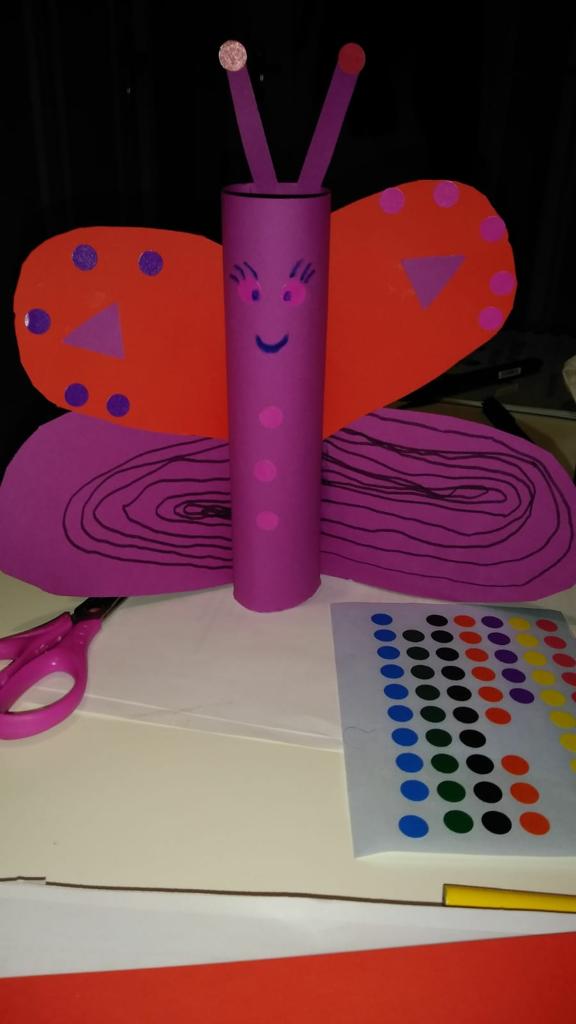 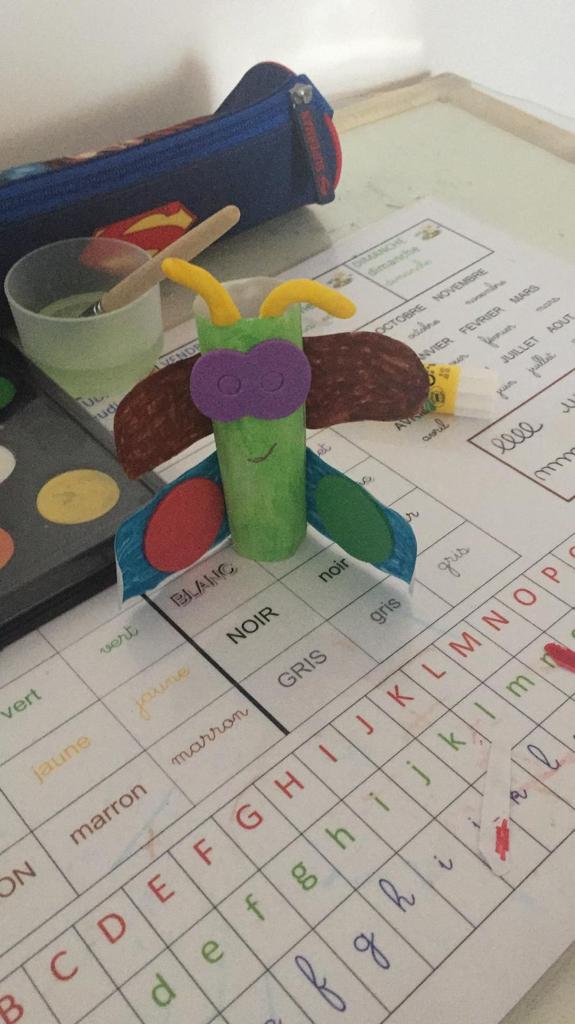 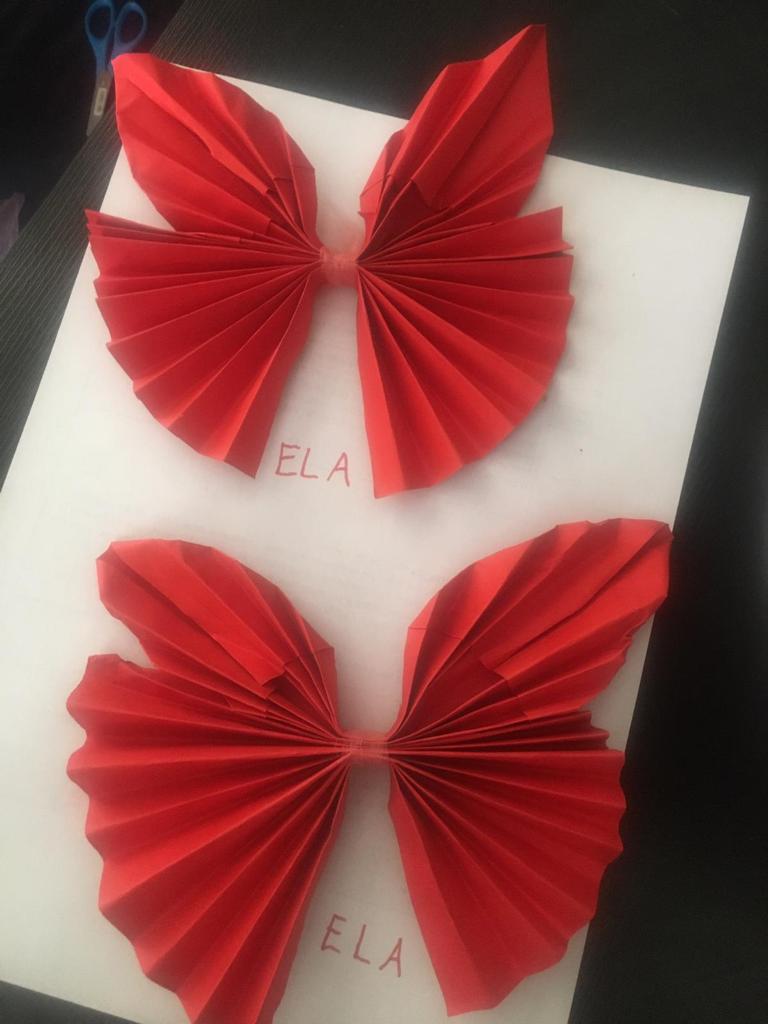 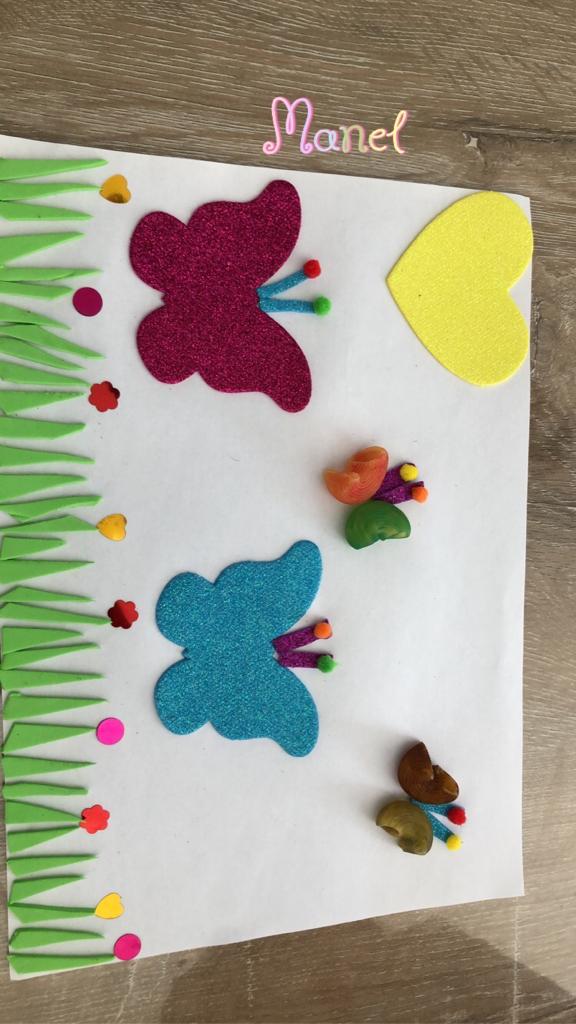 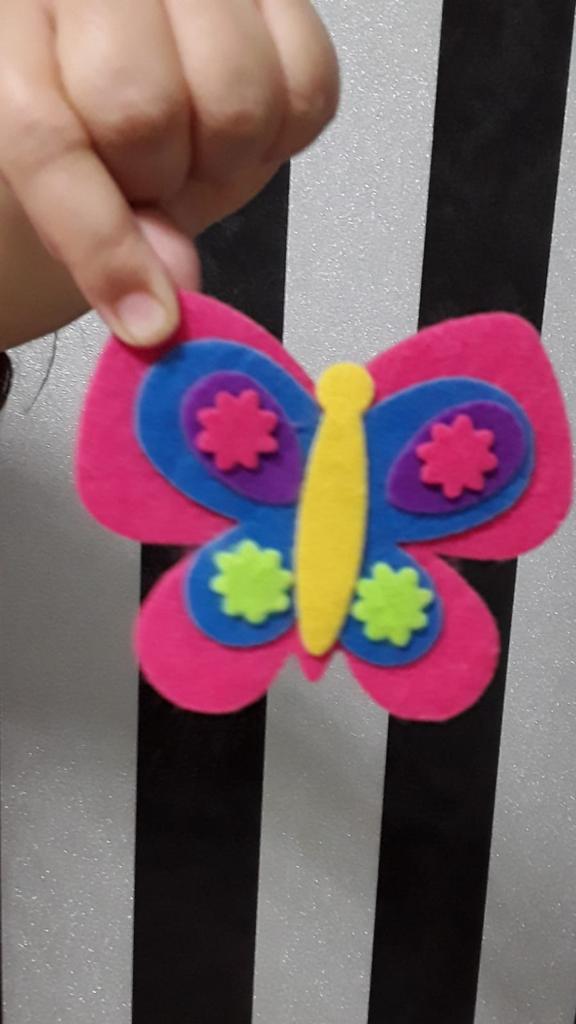 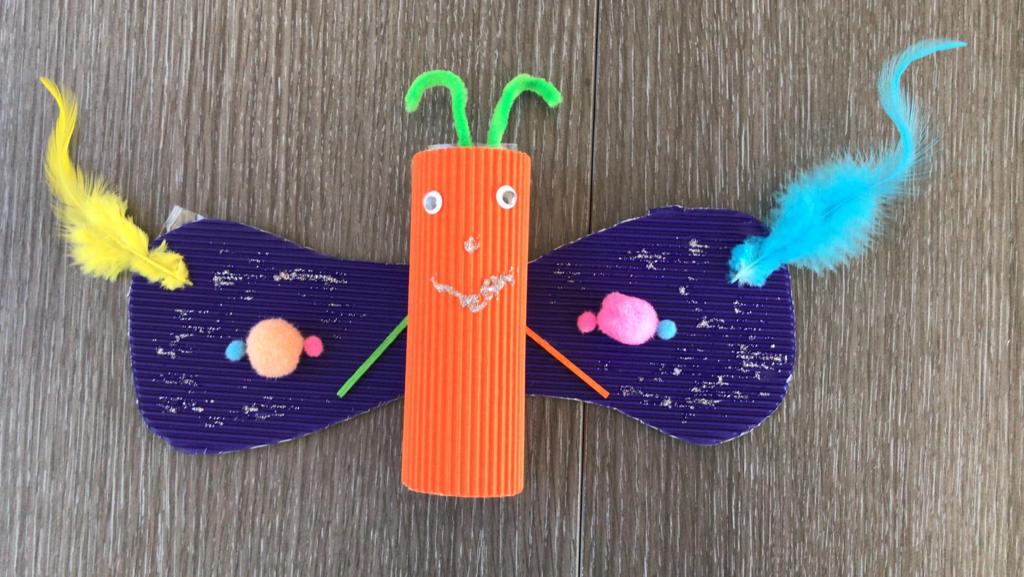 En gâteaux :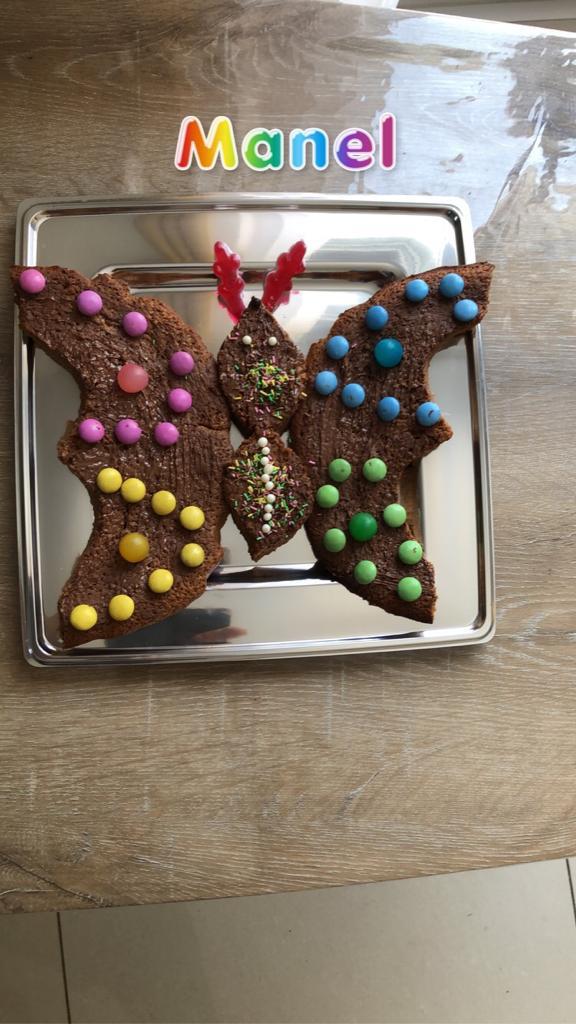 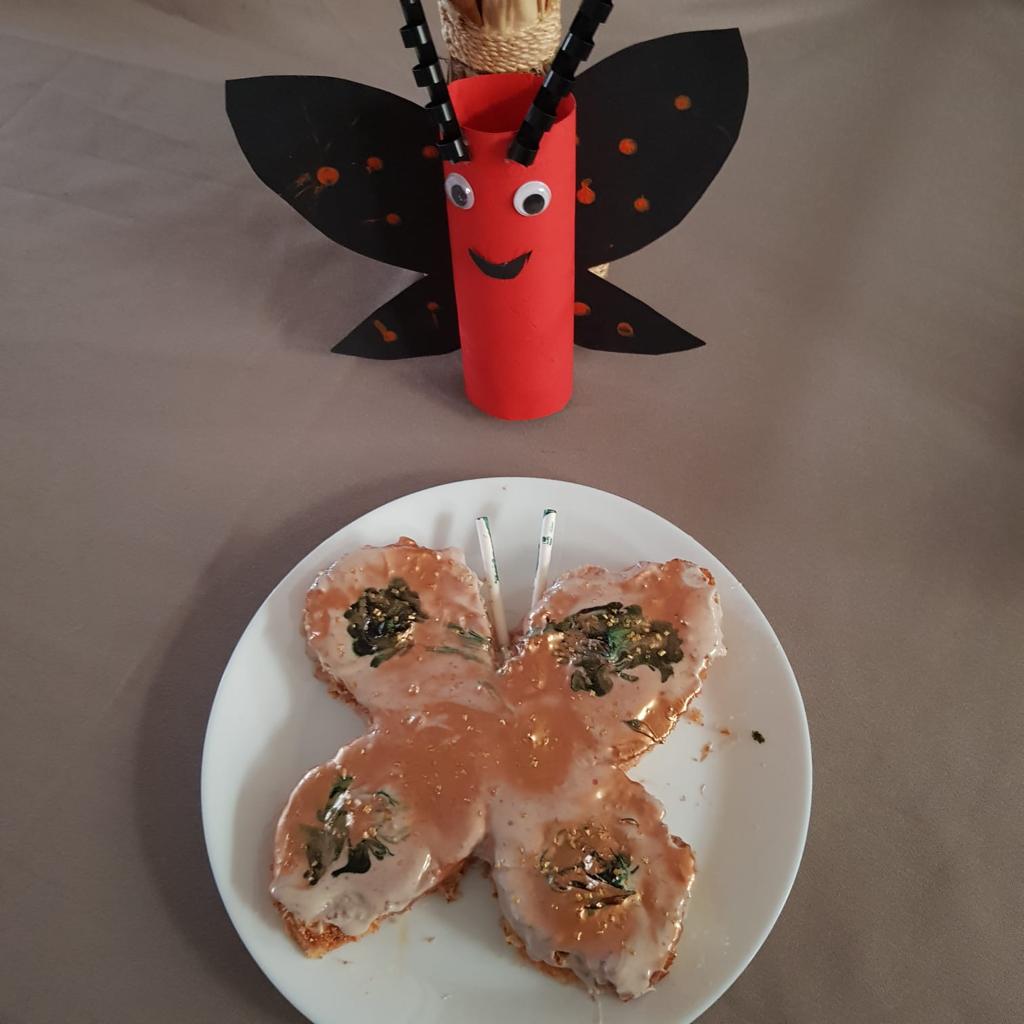 